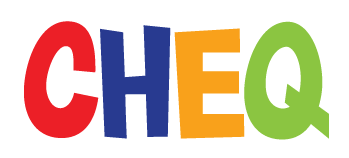 Please enter here to take part in the Childhood Experiences Questionnaire!